Darf ein Mensch abgeschoben werden, der seit 36 Jahren in Deutschland lebt, voll integriert ist und aufopferungsvoll seiner Arbeit nachgeht? Der Skandal um die Einbürgerung der Krankenschwester Farah Hareb.
Farah Hareb war zwei Jahre alt, als ihre Eltern vor dem Bürgerkrieg im Libanon flüchteten. Und obwohl sie schon lange als Krankenschwester in Deutschland arbeitet, ist sie als Staatenlose immer noch lediglich geduldet: Mal fehlte Behörden ein Stempel auf der Hebammenurkunde von der Geburt, dann galt sie als Türkin – mit immer neuen Hürden wurde und wird ihr die deutsche Staatsbürgerschaft bis heute verweigert.
Während Farah Hareb auf einer Intensivstation Covid-19-Patienten pflegt und sich dabei selbst mit dem Virus infizierte, ist ihr aufenthaltsrechtlicher Status nach wie vor ungeklärt. Sie lebt von einer amtlichen Duldung zur nächsten. Der Verlust ihres Arbeitsplatzes stand im Raum, sogar eine Ausweisung.GUNNAR MENKENS: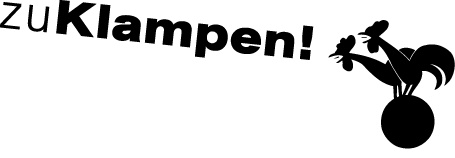 Ihre Ansprechpartnerin für die Pressearbeit 
Ihre Ansprechpartnerin für die Pressearbeit 
Ihre Ansprechpartnerin für die Pressearbeit 
Lilian Aly
Kirchner Kommunikation
Gneisenaustr. 85
10961 Berlin
Lilian Aly
Kirchner Kommunikation
Gneisenaustr. 85
10961 Berlin
Fon (0) 30 . 84 71 18 0
aly@kirchner-pr.de
www.kirchner-pr.de
PRESSEINFORMATION PRESSEINFORMATION Springe, Stand: 29.03.2024Springe, Stand: 29.03.2024Gunnar MenkensNirgendwo ein Land
Die Geschichte der staatenlosen Krankenschwester Farah Hareb
zu Klampen Verlag100 Seiten, Buch
Euro (D) 14,00ISBN 9783866748231Erscheinungstermin: 09.05.2022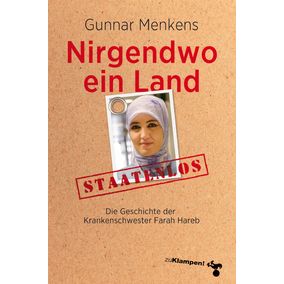 